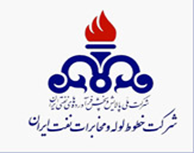 آگهي مناقصه عمومي يك مرحله اي توأم با ارزیابی کیفی به صورت  فشرده(2002001105000264 )مناقصه گزار : شركت خطوط لوله و مخابرات نفت ايران-منطقه خوزستانموضوع مناقصه :  پيمان غذايی مراکز انتقال نفت شهيد لرستانی / شهيد چمران / نظاميهمبلغ برآورد مناقصه: 524/498/748/243 ريال محل و مكان اجراي كار: مراکز انتقال نفت شهيد لرستانی / شهيد چمران / نظاميه     مدت اجراي كار: 24 ماه  نام دستگاه نظارت:  امور اداری  منطقه خوزستانقيمت ها متناسب با كالاي ساخت داخل با لحاظ كيفيت ارائه گردد.روش ارزیابی مالی: دستورالعمل ارزیابی و فرآیند قیمت متناسب در مناقصات صنعت نفت(اصلاحیه شماره 1) به شماره 796-2/20 مورخ 11/12/1399 وزارت نفت میباشد.به موجب آئين نامه راهكارهاي افزايش ضمانت اجرائي و تقويت حسابرسي ، به هنگام انعقاد قرارداد با برنده مناقصه ، ارائه صورتهاي مالي حسابرسي شده توسط سازمان حسابرسي و شركتهاي حسابرسي عضو جامعه حسابداران رسمي كشور الزامي است.نوع و مبلغ تضمين شركت در فرآيند ارجاع كار : مبلغ 926/424/187/12 ریال بصورت يك يا تركيبي از ضمانت نامه هاي مندرج در بند هاي الف، ب، پ ،ج ،چ ،ح ، خ ماده 4 آيين نامه تضمين معاملات دولتي به شماره 123402/50659 مورخ 22/9/1394 هیأت محترم وزيران می باشد. تضمين وجه نقدميبايست به شماره شبا 040100004101046871202159 IR  بانك مركزي جمهوري اسلامي ايران واريز گردد ضمنا" تاکید میگردد میبایست ضمانتنامه يا رسيد وجه آن در سامانه بارگذاري گردد.درج کد اقتصادی و شناسۀ ملی جهت اشخاص حقوقی در پیشنهاد قیمت مندرج در سامانۀ ستاد الزامی می باشد . دارا بودن و  بارگذاری گواهينامه تعيين صلاحيت معتبر از وزارت تعاون ،کار و رفاه اجتماعی در زمینه امور آشپزخانه و رستوران الزامي ميباشد .دارا بودن و بارگزاری گواهي تأييد صلاحيت ايمني معتبر از وزارت تعاون ، کار و رفاه اجتماعی یا گواهی موقت از مراجع ذیربط در سامانه ستاد الزامي است.زمان و نحوه دریافت اسناد ارزیابی کیفی و مناقصه از طریق سامانه : شركت كنندگان مهلت دارند تا ساعت 15:00 مورخ 23/11/1402 با مراجعه به سامانه تداركات الكترونيكي دولت( ستاد) به نشاني  www.setadiran.ir نسبت به دریافت اسناد مناقصه اقدام نمايند.لازم به ذكر است كليه مراحل برگزاري مناقصه از فرخوان تا انتخاب برنده از طریق سايت مزبور انجام خواهد شد و لازم است مناقصه گران در صورت عدم عضويت قبلي در سامانه ستاد ، نسبت به ثبت نام و اخذ گواهي امضاء الكترونيكي  اقدام نمايند و جهت  عضويت با پشتيباني سامانه ستاد به شماره 0211456 تماس حاصل فرمايند. ضمنأ درج کامل آدرس محل اقامتگاه شخص حقوقی (آدرس پستی شرکت)، شماره فکس و تلفن شرکت و مدیران شرکت در سامانه تدارکات الکترونیک دولت جهت ارسال دعوتنامه و هرگونه اطلاع رسانی برای کلیه شرکت کنندگان در مناقصه الزامی است.زمان و مهلت تکمیل و بارگذاری پيشنهادات تكميل شده در سامانه (شامل ارزیابی کیفی ،الف،ب،ج و اسناد مناقصه)و مهلت تحویل اصل پاکت الف حاوی تضمین شرکت در فرآیند ارجاع کار: شركت كنندگان مي بايست تا ساعت 15:00 مورخ  07/12/1402  نسبت به تكميل اسناد مربوطه و بارگذاري در سامانه تداركات الكترونيك دولت (ستاد) و تحويل اصل پاكت الف (اصل ضمانتنامه شركت در فرآيند ارجاع كار/ اصل رسید واریز وجه نقد) لاك و مهر شده در مهلت مندرج در این بند به دفتر كميسيون مناقصات نیز اقدام و رسید دریافت  نمايند. (در صورت عدم تحویل اصل ضمانتنامه در سررسید مندرج در این بند ، پیشنهاد بازگشایی نخواهد شد.)اعلام نتايج ارزيابي كيفي : پس از انجام ارزيابي كيفي، دعوتنامه شركت در جلسه بازگشایی پاکات ( الف،ب،ج) براي مناقصه گراني كه صلاحيت ارزيابي كيفي را احراز نموده اند ارسال خواهد شد. زمان و مکان جلسه توجيهی: جلسه توجيهي با حضور شركت كنندگان جهت بازديد از محل انجام كار، توضیح و تشریح اسناد در تاريخ 10:00 ساعت 30/11/1402 صبح به نشاني نشاني اهواز- خرم کوشک – خيابان شهيد فاضلی – شرکت خطوط لوله و مخابرات نقت ايران منطقه خوزستان برگزار ميگردد. جهت كسب اطلاعات بيشتر در خصوص موضوع كار مناقصه با تلفن 32176463-061آقای تقی پور تماس حاصل فرمایند .                  www.shana.ir                     www.setadiran.ir                                 www.ioptc.ir                                     روابط عمومي 